1-А    кружок    АБВГД-ка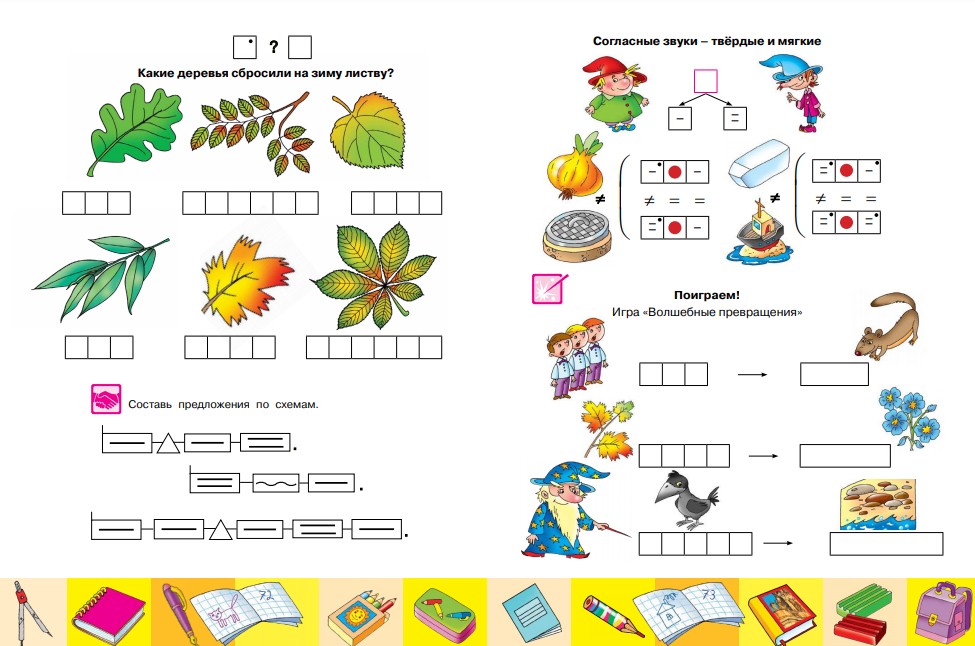 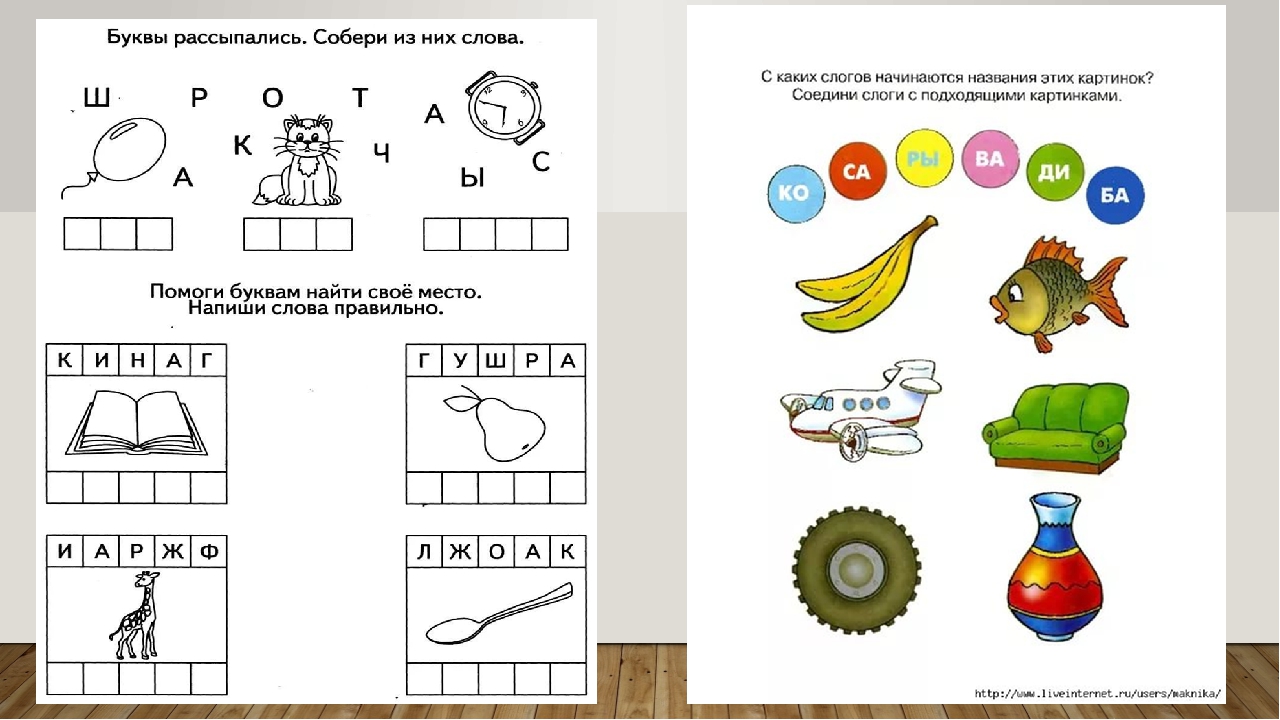 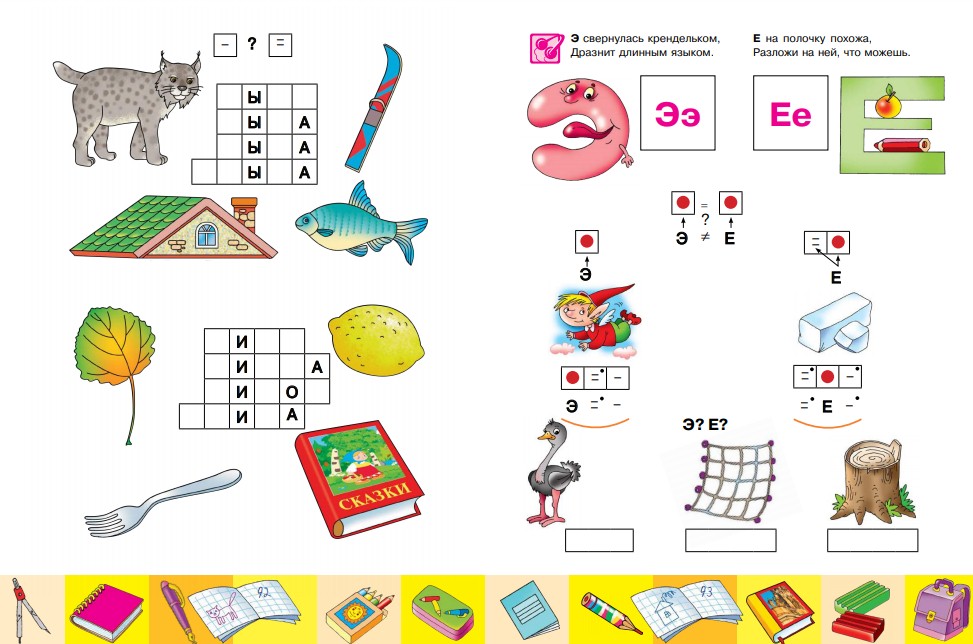 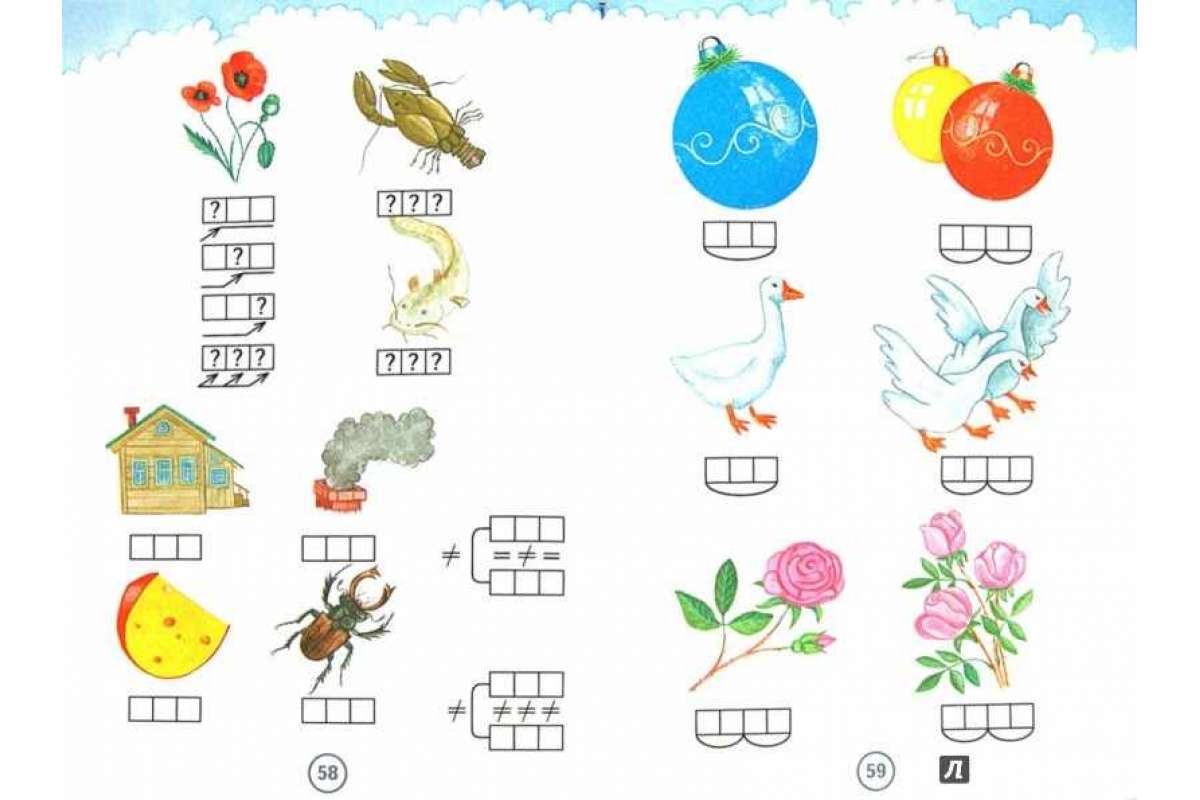 КРУЖОК «ОБО ВСЁМ НА СВЕТЕ»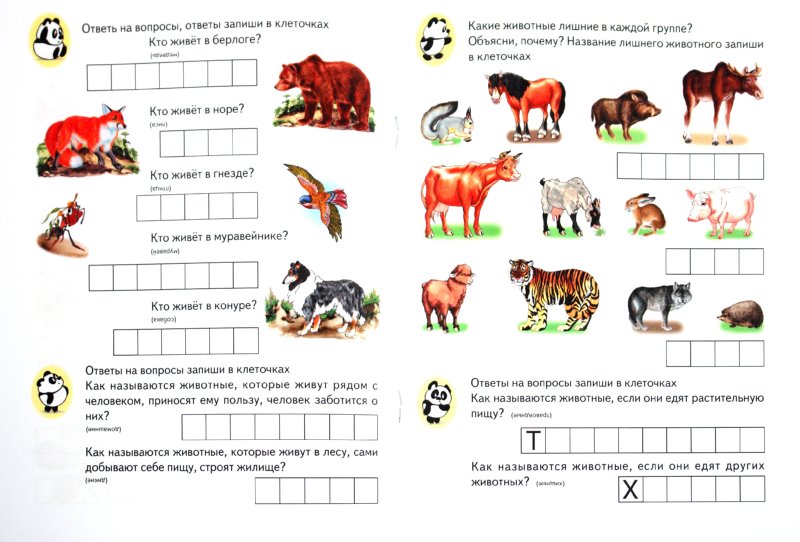 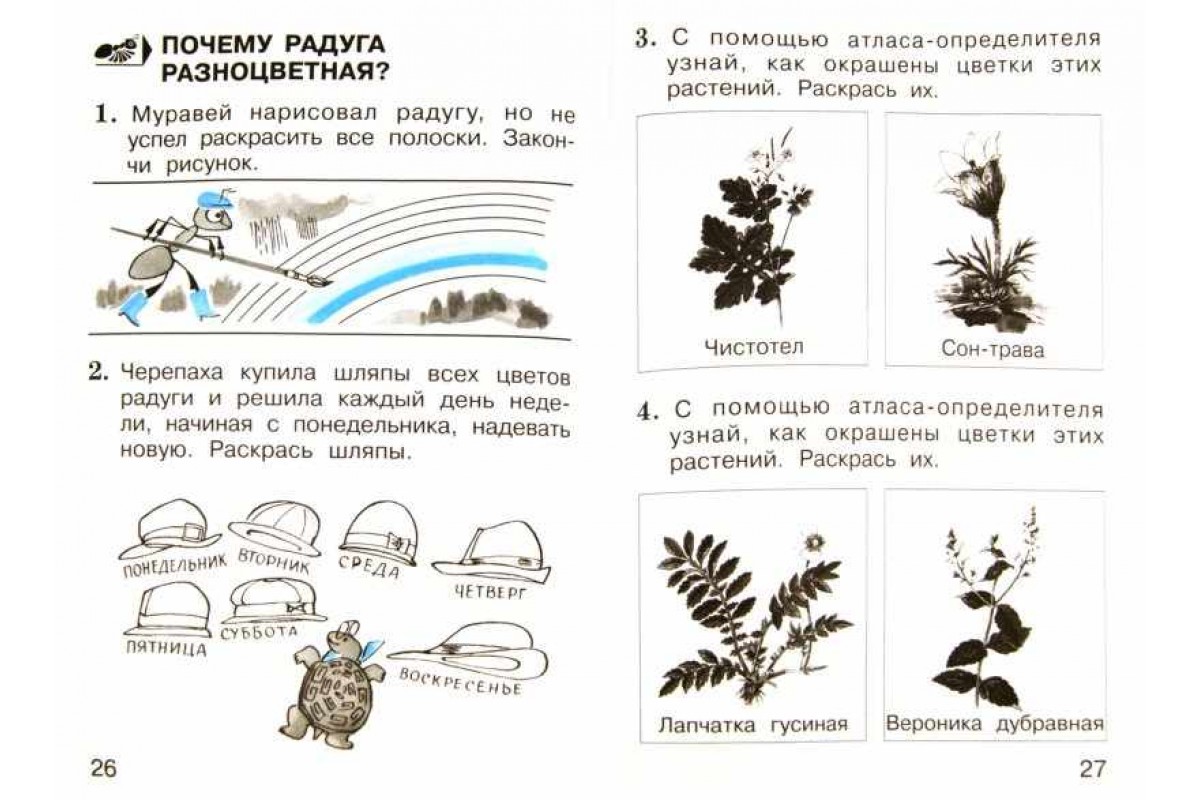 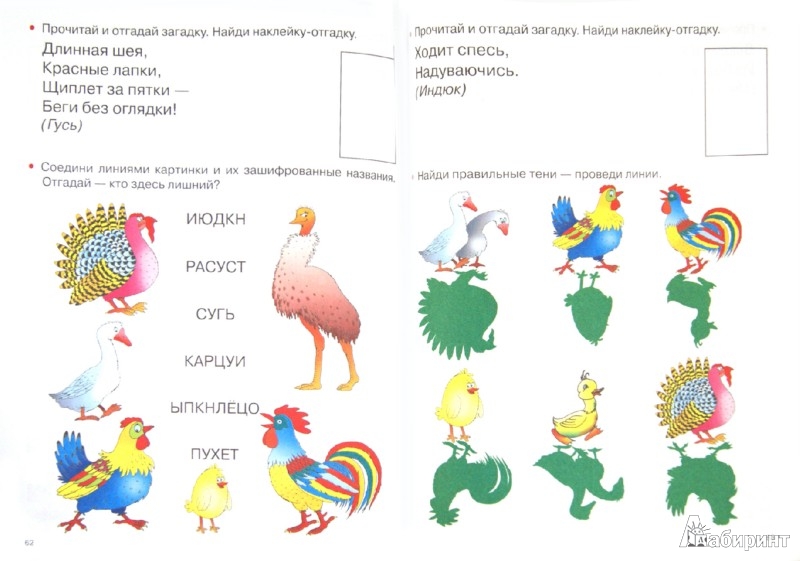 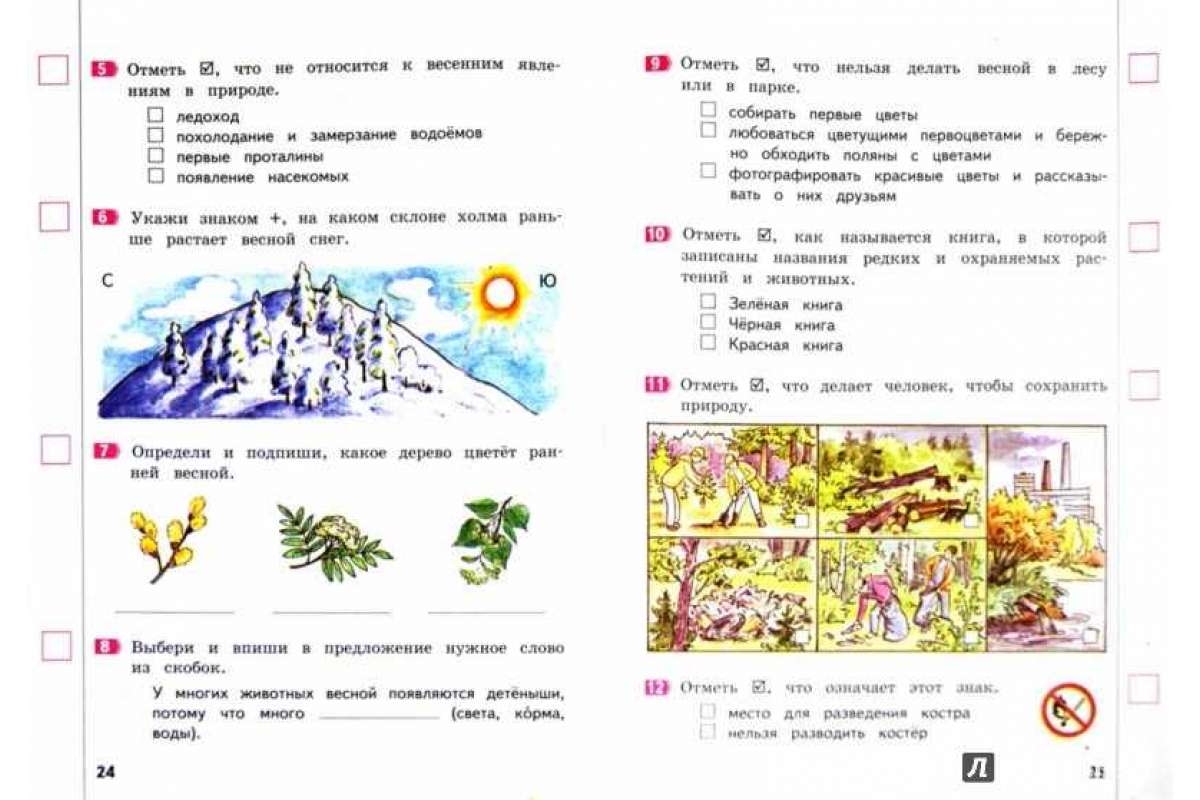 